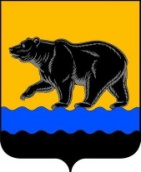 АДМИНИСТРАЦИЯ ГОРОДА НЕФТЕЮГАНСКАпостановление25.11.2021											№ 1995-пг.НефтеюганскО внесении изменений в постановление администрации города Нефтеюганска от 15.11.2018 № 601-п «Об утверждении муниципальной программы города Нефтеюганска «Дополнительные меры социальной поддержки отдельных категорий граждан города Нефтеюганска»В соответствии с постановлением администрации города Нефтеюганска от 18.04.2019 № 77-нп «О модельной муниципальной программе города Нефтеюганска, порядке принятия решения о разработке муниципальных программ города Нефтеюганска, их формирования, утверждения и реализации»,    в связи с изменением объемов финансирования муниципальной программы за счет средств бюджета Ханты-Мансийского автономного округа – Югры                        на 2022 год и плановый период 2023 и 2024 годов администрация города Нефтеюганска постановляет:1.Внести изменение в постановление администрации города Нефтеюганска от 15.11.2018 № 601-п «Об утверждении муниципальной программы города Нефтеюганска «Дополнительные меры социальной поддержки отдельных категорий граждан города Нефтеюганска»                             (с изменениями, внесенными постановлениями администрации города                от 21.03.2019 № 118-п, от 23.05.2019 № 292-п, от 20.06.2019 № 489-п,                 от 26.08.2019 № 808-п, от 11.10.2019 № 1093-п, от 30.10.2019 № 1199-п,            от 17.12.2019 № 1408-п, от 18.05.2020 № 755-п, от 06.07.2020 № 1045-п,                  от 17.09.2020 № 1534-п, от 20.10.2020 № 1796-п, от 09.11.2020 № 1943-п,           от 07.12.2020 № 2131-п, от 04.03.2021 № 281-п, от 07.04.2021 № 479-п,               от 04.06.2021 № 848-п, от 16.08.2021 № 1365-п, от 01.09.2021 № 1457-п,            от 15.11.2021 № 1920-п), изложив приложение к постановлению согласно приложению к настоящему постановлению.2.Департаменту по делам администрации города (Прокопович П.А.) разместить постановление на официальном сайте органов местного самоуправления города Нефтеюганска в сети Интернет.3.Постановление вступает в силу с 01.01.2022 и распространяется на правоотношения, связанные с формированием бюджета на 2022 год и плановый период 2023 и 2024 годов.Исполняющий обязанностиПриложение к  постановлению                                                                                                       администрации города                от 25.11.2021 № 1995-пМуниципальная программа города Нефтеюганска«Дополнительные меры социальной поддержки отдельных категорий граждан города Нефтеюганска»(далее – муниципальная программа)Паспортмуниципальной программы Механизм реализации муниципальной программыОтветственный исполнитель и соисполнители муниципальной программы несут ответственность за ее реализацию и конечные результаты, целевое и эффективное использование выделяемых на ее выполнение средств, уточняют сроки реализации мероприятий муниципальной программы и объемы их финансирования. Ответственный исполнитель муниципальной программы выполняет свои функции во взаимодействии с Департаментом социального развития Ханты-Мансийского автономного округа – Югры, заинтересованными органами администрации города Нефтеюганска. При текущем исполнении мероприятий муниципальной программы ответственный исполнитель выполняет следующие основные задачи:разработку и принятие правовых актов органа опеки и попечительства муниципального образования, необходимых для выполнения муниципальной программы;анализ эффективности выполнения программных мероприятий;корректировку мероприятий муниципальной программы по источникам и объемам финансирования, при принятии бюджета автономного округа и уточнение возможных объемов финансирования из бюджета муниципального образования;мониторинг выполнения показателей муниципальной  программы, сбор оперативной отчетной информации, подготовку и представление в установленном порядке отчетов о ходе реализации муниципальной программы;информирование общественности о ходе и результатах реализации муниципальной  программы, финансировании программных мероприятий, в том числе путем размещения информации на официальном сайте органов местного самоуправления.Оценка результатов и показателей выполнения мероприятий муниципальной программы, их эффективности осуществляется в порядке, установленном действующим законодательством.	Соисполнители муниципальной программы в пределах своей компетенции:участвуют в разработке предложений по внесению изменений в муниципальную программу;обеспечивают качественное и своевременное исполнение мероприятий муниципальной программы, за реализацию которых они отвечают;предоставляют ответственному исполнителю муниципальной программы отчетность о ходе реализации мероприятий муниципальной программы. Под реализацией основных мероприятий муниципальной программы понимается следующее:-назначение ответственным исполнителем муниципальной программы вознаграждения приемным родителям, состоящим на учете в органе опеки и попечительства администрации города Нефтеюганска;- производство соисполнителем муниципальной программы – Департаментом жилищно-коммунального хозяйства администрации города Нефтеюганска, ремонта жилых помещений, единственными собственниками которых либо собственниками долей в которых являются дети-сироты и дети, оставшиеся без попечения родителей, лица из числа детей-сирот и детей, оставшихся без попечения родителей, остальные доли в которых принадлежат на праве собственности детям-сиротам и детям, оставшимся без попечения родителей, лицам из числа детей-сирот и детей, оставшихся без попечения родителей;-предоставление Департаментом жилищно-коммунального хозяйства администрации города Нефтеюганска жилых помещений специализированного жилищного фонда лицам из числа детей-сирот и детей, оставшихся без попечения родителей.Формирование муниципальной программы и внесение в нее изменений осуществляется в соответствии с доведенными до муниципального образования бюджетными ассигнованиями по субвенциям в сфере опеки и попечительства. Распределение объемов финансирования по мероприятиям муниципальной программы осуществляется в соответствии с законодательством Ханты-Мансийского автономного округа – Югры ответственным исполнителем муниципальной программы с согласованием с Департаментом финансов администрации города Нефтеюганска. Реализацию мероприятий ответственный исполнитель и соисполнители муниципальной программы осуществляют в соответствии с муниципальными контрактами на поставки товаров, выполнение работ, оказание услуг для муниципальных нужд, заключаемых в порядке, установленном законодательством Российской Федерации. Реализация мероприятий муниципальной программы осуществляется с учетом принципов «бережливого производства» посредством автоматизации процессов, внедрения решений по повышению энергосбережения и минимизации воздействия на окружающую среду.Финансовое обеспечение мероприятий муниципальной программы осуществляется за счет средств бюджетов автономного округа, муниципального образования город Нефтеюганск. Целевые показатели муниципальной программыТаблица 3Перечень структурных элементов (основных мероприятий) муниципальной программыглавы города Нефтеюганска                                   П.А.ПрокоповичНаименование муниципальной программы«Дополнительные меры социальной поддержки отдельных категорий граждан города Нефтеюганска»Сроки реализации муниципальной программы (разрабатывается на срок от трех лет)2022 - 2024 годы и на период до 2030 годаДата утверждения муниципальной программы (наименование и номер соответствующего нормативного правового акта) *Постановление администрации города Нефтеюганска от 15.11.2018  № 601-пКуратор муниципальной программы (куратор комплексной муниципальной программы)Заместитель главы города Нефтеюганска, координирующий и контролирующий деятельность управления опеки и попечительства администрации города НефтеюганскаОтветственный исполнитель муниципальной программыАдминистрация города Нефтеюганска (управление опеки и попечительства администрации города Нефтеюганска) Соисполнители муниципальной программыДепартамент муниципального имущества администрации города НефтеюганскаДепартамент жилищно – коммунального хозяйства администрации города НефтеюганскаЦели муниципальной программыПовышение качества социальных гарантий населению города Нефтеюганска в сфере опеки и попечительстваЗадачи муниципальной программыРеализация на территории города Нефтеюганска отдельных государственных полномочий по осуществлению деятельности по опеке и попечительствуПодпрограммы или основные мероприятияПодпрограмма I «Дополнительные гарантии и дополнительные меры социальной поддержки предоставляемые в сфере опеки и попечительства»Подпрограмма II «Исполнение органом местного самоуправления отдельных государственных полномочий»Целевые показатели муниципальной программы1.Сохранение доли граждан, обеспеченных мерами социальной поддержки, от численности граждан, имеющих право на их получение и обратившихся за их получением, на уровне 100%.2.Сохранение доли обеспеченных жилыми помещениями детей, оставшихся без попечения родителей, и лиц из числа детей, оставшихся без попечения родителей, состоявших на учете на получение жилого помещения, включая лиц в возрасте от 23 лет и старше, за отчетный год в общей численности детей, оставшихся без попечения родителей, и лиц из их числа, состоящих на учете на получение жилого помещения, включая лиц в возрасте от 23 лет и старше, не ниже 50%.3.Сохранение численности детей-сирот и детей, оставшихся без попечения родителей, лиц из их числа, право на обеспечение жилыми помещениями у которых возникло и не реализовано, по состоянию на конец соответствующего года не более 24 человек.4.Обеспечение благоустроенными жилыми помещениями специализированного жилищного фонда по договорам найма специализированных жилых помещений не менее 248 человек из числа детей-сирот и детей, оставшихся без попечения родителей, лиц из числа детей-сирот и детей, оставшихся без попечения родителей, на момент окончания реализации муниципальной программы.Параметры финансового обеспечения муниципальной программы    Объем финансирования муниципальной программы составит 948 903,9000 тыс. руб., в том числе по годам:2022 год – 120 069,3000 тыс. руб.; 2023 год – 108 877,0000 тыс. руб.;2024 год – 103 281,8000 тыс. руб.;2025 год – 102 779,3000 тыс. руб.;2026-2030 годы – 513896,5000 тыс. руб.Параметры финансового обеспечения национальных (региональных) проектов-Объем налоговых расходов города Нефтеюганска -   Таблица 1 №№ показателяНаименование целевых показателей Ответственный исполнитель/соисполнитель за достижение показателяБазовый показатель на начало реализации муниципальной программыЗначения показателя по годамЗначения показателя по годамЗначения показателя по годамЗначения показателя по годамЗначения показателя по годамЦелевое значение №№ показателяНаименование целевых показателей Ответственный исполнитель/соисполнитель за достижение показателяБазовый показатель на начало реализации муниципальной программы2022202320242025за период с 2026 по 2030показателя на момент окончания реализации муниципальной программы 123456789101Доля граждан, обеспеченных мерами социальной поддержки, от численности граждан, имеющих право на их получение и обратившихся за их получением (%)Администрация города Нефтеюганска1001001001001001001002Доля обеспеченных жилыми помещениями детей, оставшихся без попечения родителей, и лиц из числа детей, оставшихся без попечения родителей, состоявших на учете на получение жилого помещения, включая лиц в возрасте от 23 лет и старше, за отчетный год, в общей численности детей, оставшихся без попечения родителей, и лиц из их числа, состоящих на учете на получение жилого помещения, включая лиц в возрасте от 23 лет и старше (%) Департамент жилищно-коммунального хозяйства администрации города Нефтеюганска505050505050503Численность детей-сирот и детей, оставшихся без попечения родителей, лиц из их числа, право на обеспечение жилыми помещениями у которых возникло и не реализовано, по состоянию на конец соответствующего года (чел.)Департамент жилищно-коммунального хозяйства администрации города Нефтеюганска 852924232424244Численность детей-сирот и детей, оставшихся без попечения родителей, лиц из числа детей-сирот и детей, оставшихся без попечения родителей, обеспеченных благоустроенными жилыми помещениями специализированного жилищного фонда по договорам найма специализированных жилых помещений (нарастающим итогом) (чел.) Департамент жилищно-коммунального хозяйства администрации города Нефтеюганска39124153177200224248Таблица 2Таблица 2Таблица 2Таблица 2Таблица 2Распределение финансовых ресурсов муниципальной программы (по годам)Распределение финансовых ресурсов муниципальной программы (по годам)Распределение финансовых ресурсов муниципальной программы (по годам)Распределение финансовых ресурсов муниципальной программы (по годам)Распределение финансовых ресурсов муниципальной программы (по годам)Распределение финансовых ресурсов муниципальной программы (по годам)Распределение финансовых ресурсов муниципальной программы (по годам)Распределение финансовых ресурсов муниципальной программы (по годам)Распределение финансовых ресурсов муниципальной программы (по годам)Распределение финансовых ресурсов муниципальной программы (по годам)Распределение финансовых ресурсов муниципальной программы (по годам)Распределение финансовых ресурсов муниципальной программы (по годам)Распределение финансовых ресурсов муниципальной программы (по годам)Распределение финансовых ресурсов муниципальной программы (по годам)Распределение финансовых ресурсов муниципальной программы (по годам)Распределение финансовых ресурсов муниципальной программы (по годам)Распределение финансовых ресурсов муниципальной программы (по годам)Распределение финансовых ресурсов муниципальной программы (по годам)№ структурного элемента (основного мероприятия)№ структурного элемента (основного мероприятия)Структурный элемент (основное мероприятие) (их связь с целевыми показателями муниципальной программы)Структурный элемент (основное мероприятие) (их связь с целевыми показателями муниципальной программы)Ответственный исполнитель/ соисполнительИсточники финансированияФинансовые затраты на реализацию (тыс. рублей)Финансовые затраты на реализацию (тыс. рублей)Финансовые затраты на реализацию (тыс. рублей)Финансовые затраты на реализацию (тыс. рублей)Финансовые затраты на реализацию (тыс. рублей)Финансовые затраты на реализацию (тыс. рублей)Финансовые затраты на реализацию (тыс. рублей)Финансовые затраты на реализацию (тыс. рублей)Финансовые затраты на реализацию (тыс. рублей)Финансовые затраты на реализацию (тыс. рублей)Финансовые затраты на реализацию (тыс. рублей)Финансовые затраты на реализацию (тыс. рублей)№ структурного элемента (основного мероприятия)№ структурного элемента (основного мероприятия)Структурный элемент (основное мероприятие) (их связь с целевыми показателями муниципальной программы)Структурный элемент (основное мероприятие) (их связь с целевыми показателями муниципальной программы)Ответственный исполнитель/ соисполнительИсточники финансированияФинансовые затраты на реализацию (тыс. рублей)Финансовые затраты на реализацию (тыс. рублей)Финансовые затраты на реализацию (тыс. рублей)Финансовые затраты на реализацию (тыс. рублей)Финансовые затраты на реализацию (тыс. рублей)Финансовые затраты на реализацию (тыс. рублей)Финансовые затраты на реализацию (тыс. рублей)Финансовые затраты на реализацию (тыс. рублей)Финансовые затраты на реализацию (тыс. рублей)Финансовые затраты на реализацию (тыс. рублей)Финансовые затраты на реализацию (тыс. рублей)Финансовые затраты на реализацию (тыс. рублей)№ структурного элемента (основного мероприятия)№ структурного элемента (основного мероприятия)Структурный элемент (основное мероприятие) (их связь с целевыми показателями муниципальной программы)Структурный элемент (основное мероприятие) (их связь с целевыми показателями муниципальной программы)Ответственный исполнитель/ соисполнительИсточники финансированиявсегов том числе:в том числе:в том числе:в том числе:в том числе:в том числе:в том числе:в том числе:в том числе:в том числе:в том числе:№ структурного элемента (основного мероприятия)№ структурного элемента (основного мероприятия)Структурный элемент (основное мероприятие) (их связь с целевыми показателями муниципальной программы)Структурный элемент (основное мероприятие) (их связь с целевыми показателями муниципальной программы)Ответственный исполнитель/ соисполнительИсточники финансированиявсего202220222023202320242024202420252025за период с 2026 по 2030за период с 2026 по 203011223456677888991010Подпрограмма 1«Дополнительные гарантии и дополнительные меры социальной поддержки предоставляемые в сфере опеки и попечительства»Подпрограмма 1«Дополнительные гарантии и дополнительные меры социальной поддержки предоставляемые в сфере опеки и попечительства»Подпрограмма 1«Дополнительные гарантии и дополнительные меры социальной поддержки предоставляемые в сфере опеки и попечительства»Подпрограмма 1«Дополнительные гарантии и дополнительные меры социальной поддержки предоставляемые в сфере опеки и попечительства»Подпрограмма 1«Дополнительные гарантии и дополнительные меры социальной поддержки предоставляемые в сфере опеки и попечительства»Подпрограмма 1«Дополнительные гарантии и дополнительные меры социальной поддержки предоставляемые в сфере опеки и попечительства»Подпрограмма 1«Дополнительные гарантии и дополнительные меры социальной поддержки предоставляемые в сфере опеки и попечительства»Подпрограмма 1«Дополнительные гарантии и дополнительные меры социальной поддержки предоставляемые в сфере опеки и попечительства»Подпрограмма 1«Дополнительные гарантии и дополнительные меры социальной поддержки предоставляемые в сфере опеки и попечительства»Подпрограмма 1«Дополнительные гарантии и дополнительные меры социальной поддержки предоставляемые в сфере опеки и попечительства»Подпрограмма 1«Дополнительные гарантии и дополнительные меры социальной поддержки предоставляемые в сфере опеки и попечительства»Подпрограмма 1«Дополнительные гарантии и дополнительные меры социальной поддержки предоставляемые в сфере опеки и попечительства»Подпрограмма 1«Дополнительные гарантии и дополнительные меры социальной поддержки предоставляемые в сфере опеки и попечительства»Подпрограмма 1«Дополнительные гарантии и дополнительные меры социальной поддержки предоставляемые в сфере опеки и попечительства»Подпрограмма 1«Дополнительные гарантии и дополнительные меры социальной поддержки предоставляемые в сфере опеки и попечительства»Подпрограмма 1«Дополнительные гарантии и дополнительные меры социальной поддержки предоставляемые в сфере опеки и попечительства»Подпрограмма 1«Дополнительные гарантии и дополнительные меры социальной поддержки предоставляемые в сфере опеки и попечительства»Подпрограмма 1«Дополнительные гарантии и дополнительные меры социальной поддержки предоставляемые в сфере опеки и попечительства»1.1.1.1.Дополнительные гарантии и дополнительные меры социальной поддержки детей-сирот и детей, оставшихся без попечения родителей, лиц из их числа, а также граждан, принявших на воспитание детей, оставшихся без попечения родителей (1)Дополнительные гарантии и дополнительные меры социальной поддержки детей-сирот и детей, оставшихся без попечения родителей, лиц из их числа, а также граждан, принявших на воспитание детей, оставшихся без попечения родителей (1) Администрация города Нефтеюганска/ департамент жилищно – коммунального хозяйства администрации города Нефтеюганск, в том числе:всего172567,500024567,200024567,200022049,400022049,400018423,700018423,700018423,700017921,200017921,200089606,000089606,00001.1.1.1.Дополнительные гарантии и дополнительные меры социальной поддержки детей-сирот и детей, оставшихся без попечения родителей, лиц из их числа, а также граждан, принявших на воспитание детей, оставшихся без попечения родителей (1)Дополнительные гарантии и дополнительные меры социальной поддержки детей-сирот и детей, оставшихся без попечения родителей, лиц из их числа, а также граждан, принявших на воспитание детей, оставшихся без попечения родителей (1) Администрация города Нефтеюганска/ департамент жилищно – коммунального хозяйства администрации города Нефтеюганск, в том числе:федеральный бюджет0000000000001.1.1.1.Дополнительные гарантии и дополнительные меры социальной поддержки детей-сирот и детей, оставшихся без попечения родителей, лиц из их числа, а также граждан, принявших на воспитание детей, оставшихся без попечения родителей (1)Дополнительные гарантии и дополнительные меры социальной поддержки детей-сирот и детей, оставшихся без попечения родителей, лиц из их числа, а также граждан, принявших на воспитание детей, оставшихся без попечения родителей (1) Администрация города Нефтеюганска/ департамент жилищно – коммунального хозяйства администрации города Нефтеюганск, в том числе:бюджет автономного округа172567,500024567,200024567,200022049,400022049,400018423,700018423,700018423,700017921,200017921,200089606,000089606,00001.1.1.1.Дополнительные гарантии и дополнительные меры социальной поддержки детей-сирот и детей, оставшихся без попечения родителей, лиц из их числа, а также граждан, принявших на воспитание детей, оставшихся без попечения родителей (1)Дополнительные гарантии и дополнительные меры социальной поддержки детей-сирот и детей, оставшихся без попечения родителей, лиц из их числа, а также граждан, принявших на воспитание детей, оставшихся без попечения родителей (1) Администрация города Нефтеюганска/ департамент жилищно – коммунального хозяйства администрации города Нефтеюганск, в том числе:местный бюджет0000000000001.1.1.1.Дополнительные гарантии и дополнительные меры социальной поддержки детей-сирот и детей, оставшихся без попечения родителей, лиц из их числа, а также граждан, принявших на воспитание детей, оставшихся без попечения родителей (1)Дополнительные гарантии и дополнительные меры социальной поддержки детей-сирот и детей, оставшихся без попечения родителей, лиц из их числа, а также граждан, принявших на воспитание детей, оставшихся без попечения родителей (1) Администрация города Нефтеюганска/ департамент жилищно – коммунального хозяйства администрации города Нефтеюганск, в том числе:иные внебюджетные источники0000000000001.1.1.1.Дополнительные гарантии и дополнительные меры социальной поддержки детей-сирот и детей, оставшихся без попечения родителей, лиц из их числа, а также граждан, принявших на воспитание детей, оставшихся без попечения родителей (1)Дополнительные гарантии и дополнительные меры социальной поддержки детей-сирот и детей, оставшихся без попечения родителей, лиц из их числа, а также граждан, принявших на воспитание детей, оставшихся без попечения родителей (1)Администрация города Нефтеюганскавсего169178,6000  22428,5000  22428,500021301,700021301,700017921,200017921,200017921,200017921,200017921,200089606,000089606,00001.1.1.1.Дополнительные гарантии и дополнительные меры социальной поддержки детей-сирот и детей, оставшихся без попечения родителей, лиц из их числа, а также граждан, принявших на воспитание детей, оставшихся без попечения родителей (1)Дополнительные гарантии и дополнительные меры социальной поддержки детей-сирот и детей, оставшихся без попечения родителей, лиц из их числа, а также граждан, принявших на воспитание детей, оставшихся без попечения родителей (1)Администрация города Нефтеюганскафедеральный бюджет0000000000001.1.1.1.Дополнительные гарантии и дополнительные меры социальной поддержки детей-сирот и детей, оставшихся без попечения родителей, лиц из их числа, а также граждан, принявших на воспитание детей, оставшихся без попечения родителей (1)Дополнительные гарантии и дополнительные меры социальной поддержки детей-сирот и детей, оставшихся без попечения родителей, лиц из их числа, а также граждан, принявших на воспитание детей, оставшихся без попечения родителей (1)Администрация города Нефтеюганскабюджет автономного округа169178,6000  22428,5000  22428,500021301,700021301,700017921,200017921,200017921,200017921,200017921,200089606,000089606,00001.1.1.1.Дополнительные гарантии и дополнительные меры социальной поддержки детей-сирот и детей, оставшихся без попечения родителей, лиц из их числа, а также граждан, принявших на воспитание детей, оставшихся без попечения родителей (1)Дополнительные гарантии и дополнительные меры социальной поддержки детей-сирот и детей, оставшихся без попечения родителей, лиц из их числа, а также граждан, принявших на воспитание детей, оставшихся без попечения родителей (1)Администрация города Нефтеюганскаместный бюджет0000000000001.1.1.1.Дополнительные гарантии и дополнительные меры социальной поддержки детей-сирот и детей, оставшихся без попечения родителей, лиц из их числа, а также граждан, принявших на воспитание детей, оставшихся без попечения родителей (1)Дополнительные гарантии и дополнительные меры социальной поддержки детей-сирот и детей, оставшихся без попечения родителей, лиц из их числа, а также граждан, принявших на воспитание детей, оставшихся без попечения родителей (1)Администрация города Нефтеюганскаиные внебюджетные источники00000000000011223456677888991010Департамент жилищно – коммунального хозяйства администрации города Нефтеюгансквсего3388,90002138,70002138,7000747,7000747,7000502,5000502,5000502,50000000Департамент жилищно – коммунального хозяйства администрации города Нефтеюганскфедеральный бюджет000000000000Департамент жилищно – коммунального хозяйства администрации города Нефтеюганскбюджет автономного округа3388,90002138,70002138,7000747,7000747,7000502,5000502,5000502,50000000Департамент жилищно – коммунального хозяйства администрации города Нефтеюганскместный бюджет000000000000Департамент жилищно – коммунального хозяйства администрации города Нефтеюганскиные внебюджетные источники0000000000001.2.1.2.Повышение уровня благосостояния граждан, нуждающихся в особой заботе государства (2, 3, 4)Повышение уровня благосостояния граждан, нуждающихся в особой заботе государства (2, 3, 4)Департамент муниципального имущества администрации города Нефтеюганска/ департамент жилищно – коммунального хозяйства администрации города Нефтеюганск, в том числе:всего421474,800057115,700057115,700047268,200047268,200045298,700045298,700045298,700045298,700045298,7000226493,5000226493,50001.2.1.2.Повышение уровня благосостояния граждан, нуждающихся в особой заботе государства (2, 3, 4)Повышение уровня благосостояния граждан, нуждающихся в особой заботе государства (2, 3, 4)Департамент муниципального имущества администрации города Нефтеюганска/ департамент жилищно – коммунального хозяйства администрации города Нефтеюганск, в том числе:федеральный бюджет0000000000001.2.1.2.Повышение уровня благосостояния граждан, нуждающихся в особой заботе государства (2, 3, 4)Повышение уровня благосостояния граждан, нуждающихся в особой заботе государства (2, 3, 4)Департамент муниципального имущества администрации города Нефтеюганска/ департамент жилищно – коммунального хозяйства администрации города Нефтеюганск, в том числе:бюджет автономного округа421474,800057115,700057115,700047268,200047268,200045298,700045298,700045298,700045298,700045298,7000226493,5000226493,50001.2.1.2.Повышение уровня благосостояния граждан, нуждающихся в особой заботе государства (2, 3, 4)Повышение уровня благосостояния граждан, нуждающихся в особой заботе государства (2, 3, 4)Департамент муниципального имущества администрации города Нефтеюганска/ департамент жилищно – коммунального хозяйства администрации города Нефтеюганск, в том числе:местный бюджет0000000000001.2.1.2.Повышение уровня благосостояния граждан, нуждающихся в особой заботе государства (2, 3, 4)Повышение уровня благосостояния граждан, нуждающихся в особой заботе государства (2, 3, 4)Департамент муниципального имущества администрации города Нефтеюганска/ департамент жилищно – коммунального хозяйства администрации города Нефтеюганск, в том числе:иные внебюджетные источники0000000000001.2.1.2.Повышение уровня благосостояния граждан, нуждающихся в особой заботе государства (2, 3, 4)Повышение уровня благосостояния граждан, нуждающихся в особой заботе государства (2, 3, 4)Департамент муниципального имущества администрации города Нефтеюганскавсего421474,800057115,700057115,700047268,200047268,200045298,700045298,700045298,700045298,700045298,7000226493,5000226493,50001.2.1.2.Повышение уровня благосостояния граждан, нуждающихся в особой заботе государства (2, 3, 4)Повышение уровня благосостояния граждан, нуждающихся в особой заботе государства (2, 3, 4)Департамент муниципального имущества администрации города Нефтеюганскафедеральный бюджет0000000000001.2.1.2.Повышение уровня благосостояния граждан, нуждающихся в особой заботе государства (2, 3, 4)Повышение уровня благосостояния граждан, нуждающихся в особой заботе государства (2, 3, 4)Департамент муниципального имущества администрации города Нефтеюганскабюджет автономного округа421474,800057115,700057115,700047268,200047268,200045298,700045298,700045298,700045298,700045298,7000226493,5000226493,50001.2.1.2.Повышение уровня благосостояния граждан, нуждающихся в особой заботе государства (2, 3, 4)Повышение уровня благосостояния граждан, нуждающихся в особой заботе государства (2, 3, 4)Департамент муниципального имущества администрации города Нефтеюганскаместный бюджет0000000000001.2.1.2.Повышение уровня благосостояния граждан, нуждающихся в особой заботе государства (2, 3, 4)Повышение уровня благосостояния граждан, нуждающихся в особой заботе государства (2, 3, 4)Департамент муниципального имущества администрации города Нефтеюганскаиные внебюджетные источники0000000000001.2.1.2.Повышение уровня благосостояния граждан, нуждающихся в особой заботе государства (2, 3, 4)Повышение уровня благосостояния граждан, нуждающихся в особой заботе государства (2, 3, 4)Департамент жилищно – коммунального хозяйства администрации города Нефтеюгансквсего0000000000001.2.1.2.Повышение уровня благосостояния граждан, нуждающихся в особой заботе государства (2, 3, 4)Повышение уровня благосостояния граждан, нуждающихся в особой заботе государства (2, 3, 4)Департамент жилищно – коммунального хозяйства администрации города Нефтеюганскфедеральный бюджет0000000000001.2.1.2.Повышение уровня благосостояния граждан, нуждающихся в особой заботе государства (2, 3, 4)Повышение уровня благосостояния граждан, нуждающихся в особой заботе государства (2, 3, 4)Департамент жилищно – коммунального хозяйства администрации города Нефтеюганскбюджет автономного округа0000000000001.2.1.2.Повышение уровня благосостояния граждан, нуждающихся в особой заботе государства (2, 3, 4)Повышение уровня благосостояния граждан, нуждающихся в особой заботе государства (2, 3, 4)Департамент жилищно – коммунального хозяйства администрации города Нефтеюганскместный бюджет0000000000001.2.1.2.Повышение уровня благосостояния граждан, нуждающихся в особой заботе государства (2, 3, 4)Повышение уровня благосостояния граждан, нуждающихся в особой заботе государства (2, 3, 4)Департамент жилищно – коммунального хозяйства администрации города Нефтеюганскиные внебюджетные источники00000000000011223456677888991010Итого по подпрограмме 1Итого по подпрограмме 1всего594042,300081682,900081682,900069317,600069317,600063722,400063722,400063722,400063219,900063219,9000316099,5000316099,5000Итого по подпрограмме 1Итого по подпрограмме 1федеральный бюджет000000000000Итого по подпрограмме 1Итого по подпрограмме 1бюджет автономного округа594042,300081682,900081682,900069317,600069317,600063722,400063722,400063722,400063219,900063219,9000316099,5000316099,5000Итого по подпрограмме 1Итого по подпрограмме 1местный бюджет000000000000иные внебюджетные источники000000000000Подпрограмма 2 «Исполнение органом местного самоуправления отдельных государственных полномочий»Подпрограмма 2 «Исполнение органом местного самоуправления отдельных государственных полномочий»Подпрограмма 2 «Исполнение органом местного самоуправления отдельных государственных полномочий»Подпрограмма 2 «Исполнение органом местного самоуправления отдельных государственных полномочий»Подпрограмма 2 «Исполнение органом местного самоуправления отдельных государственных полномочий»Подпрограмма 2 «Исполнение органом местного самоуправления отдельных государственных полномочий»Подпрограмма 2 «Исполнение органом местного самоуправления отдельных государственных полномочий»Подпрограмма 2 «Исполнение органом местного самоуправления отдельных государственных полномочий»Подпрограмма 2 «Исполнение органом местного самоуправления отдельных государственных полномочий»Подпрограмма 2 «Исполнение органом местного самоуправления отдельных государственных полномочий»Подпрограмма 2 «Исполнение органом местного самоуправления отдельных государственных полномочий»Подпрограмма 2 «Исполнение органом местного самоуправления отдельных государственных полномочий»Подпрограмма 2 «Исполнение органом местного самоуправления отдельных государственных полномочий»Подпрограмма 2 «Исполнение органом местного самоуправления отдельных государственных полномочий»Подпрограмма 2 «Исполнение органом местного самоуправления отдельных государственных полномочий»Подпрограмма 2 «Исполнение органом местного самоуправления отдельных государственных полномочий»Подпрограмма 2 «Исполнение органом местного самоуправления отдельных государственных полномочий»Подпрограмма 2 «Исполнение органом местного самоуправления отдельных государственных полномочий»2.1.2.1.Исполнение органом местного самоуправления отдельных государственных полномочий по осуществлению деятельности по опеке и попечительству (1)Исполнение органом местного самоуправления отдельных государственных полномочий по осуществлению деятельности по опеке и попечительству (1)Администрация города Нефтеюганскавсего354861,600038386,400038386,400039559,400039559,400039559,400039559,400039559,400039559,400039559,4000197797,0000197797,00002.1.2.1.Исполнение органом местного самоуправления отдельных государственных полномочий по осуществлению деятельности по опеке и попечительству (1)Исполнение органом местного самоуправления отдельных государственных полномочий по осуществлению деятельности по опеке и попечительству (1)Администрация города Нефтеюганскафедеральный бюджет0000000000002.1.2.1.Исполнение органом местного самоуправления отдельных государственных полномочий по осуществлению деятельности по опеке и попечительству (1)Исполнение органом местного самоуправления отдельных государственных полномочий по осуществлению деятельности по опеке и попечительству (1)Администрация города Нефтеюганскабюджет автономного округа354861,600038386,400038386,400039559,400039559,400039559,400039559,400039559,400039559,400039559,4000197797,0000197797,00002.1.2.1.Исполнение органом местного самоуправления отдельных государственных полномочий по осуществлению деятельности по опеке и попечительству (1)Исполнение органом местного самоуправления отдельных государственных полномочий по осуществлению деятельности по опеке и попечительству (1)Администрация города Нефтеюганскаместный бюджет0000000000002.1.2.1.Исполнение органом местного самоуправления отдельных государственных полномочий по осуществлению деятельности по опеке и попечительству (1)Исполнение органом местного самоуправления отдельных государственных полномочий по осуществлению деятельности по опеке и попечительству (1)Администрация города Нефтеюганскаиные внебюджетные источники000000000000Итого по подпрограмме 2Итого по подпрограмме 2всего354861,600038386,400038386,400039559,400039559,400039559,400039559,400039559,400039559,400039559,4000197797,0000197797,0000Итого по подпрограмме 2Итого по подпрограмме 2федеральный бюджет000000000000Итого по подпрограмме 2Итого по подпрограмме 2бюджет автономного округа354861,600038386,400038386,400039559,400039559,400039559,400039559,400039559,400039559,400039559,4000197797,0000197797,0000Итого по подпрограмме 2Итого по подпрограмме 2местный бюджет000000000000Итого по подпрограмме 2Итого по подпрограмме 2иные внебюджетные источники000000000000Всего по муниципальной программе:Всего по муниципальной программе:Всего по муниципальной программе:Всего по муниципальной программе:всего948903,9000120069,3000120069,3000108877,0000108877,0000103281,8000103281,8000103281,8000102779,3000102779,3000513896,5000513896,5000Всего по муниципальной программе:Всего по муниципальной программе:Всего по муниципальной программе:Всего по муниципальной программе:федеральный бюджет000000000000Всего по муниципальной программе:Всего по муниципальной программе:Всего по муниципальной программе:Всего по муниципальной программе:бюджет автономного округа948903,9000120069,3000120069,3000108877,0000108877,0000103281,8000103281,8000103281,8000102779,3000102779,3000513896,5000513896,5000Всего по муниципальной программе:Всего по муниципальной программе:Всего по муниципальной программе:Всего по муниципальной программе:местный бюджет000000000000Всего по муниципальной программе:Всего по муниципальной программе:Всего по муниципальной программе:Всего по муниципальной программе:иные внебюджетные источники00000000000012223456677888991010В том числе:  В том числе:  В том числе:  В том числе:  В том числе:  В том числе:  В том числе:  В том числе:  В том числе:  В том числе:  В том числе:  В том числе:  В том числе:  В том числе:  В том числе:  В том числе:  В том числе:  В том числе:  Инвестиции в объекты муниципальной собственности (за исключением инвестиций в объекты муниципальной собственности по проектам, портфелям проектов)Инвестиции в объекты муниципальной собственности (за исключением инвестиций в объекты муниципальной собственности по проектам, портфелям проектов)Инвестиции в объекты муниципальной собственности (за исключением инвестиций в объекты муниципальной собственности по проектам, портфелям проектов)Инвестиции в объекты муниципальной собственности (за исключением инвестиций в объекты муниципальной собственности по проектам, портфелям проектов)всего000000000000Инвестиции в объекты муниципальной собственности (за исключением инвестиций в объекты муниципальной собственности по проектам, портфелям проектов)Инвестиции в объекты муниципальной собственности (за исключением инвестиций в объекты муниципальной собственности по проектам, портфелям проектов)Инвестиции в объекты муниципальной собственности (за исключением инвестиций в объекты муниципальной собственности по проектам, портфелям проектов)Инвестиции в объекты муниципальной собственности (за исключением инвестиций в объекты муниципальной собственности по проектам, портфелям проектов)федеральный бюджет000000000000Инвестиции в объекты муниципальной собственности (за исключением инвестиций в объекты муниципальной собственности по проектам, портфелям проектов)Инвестиции в объекты муниципальной собственности (за исключением инвестиций в объекты муниципальной собственности по проектам, портфелям проектов)Инвестиции в объекты муниципальной собственности (за исключением инвестиций в объекты муниципальной собственности по проектам, портфелям проектов)Инвестиции в объекты муниципальной собственности (за исключением инвестиций в объекты муниципальной собственности по проектам, портфелям проектов)бюджет автономного округа000000000000Инвестиции в объекты муниципальной собственности (за исключением инвестиций в объекты муниципальной собственности по проектам, портфелям проектов)Инвестиции в объекты муниципальной собственности (за исключением инвестиций в объекты муниципальной собственности по проектам, портфелям проектов)Инвестиции в объекты муниципальной собственности (за исключением инвестиций в объекты муниципальной собственности по проектам, портфелям проектов)Инвестиции в объекты муниципальной собственности (за исключением инвестиций в объекты муниципальной собственности по проектам, портфелям проектов)местный бюджет000000000000Инвестиции в объекты муниципальной собственности (за исключением инвестиций в объекты муниципальной собственности по проектам, портфелям проектов)Инвестиции в объекты муниципальной собственности (за исключением инвестиций в объекты муниципальной собственности по проектам, портфелям проектов)Инвестиции в объекты муниципальной собственности (за исключением инвестиций в объекты муниципальной собственности по проектам, портфелям проектов)Инвестиции в объекты муниципальной собственности (за исключением инвестиций в объекты муниципальной собственности по проектам, портфелям проектов)иные внебюджетные источники000000000000Проектная частьПроектная частьПроектная частьПроектная частьвсего000000000000Проектная частьПроектная частьПроектная частьПроектная частьфедеральный бюджет000000000000Проектная частьПроектная частьПроектная частьПроектная частьбюджет автономного округа000000000000Проектная частьПроектная частьПроектная частьПроектная частьместный бюджет000000000000Проектная частьПроектная частьПроектная частьПроектная частьиные внебюджетные источники000000000000Прочие расходыПрочие расходыПрочие расходыПрочие расходывсего948903,9000120069,3000120069,3000108877,0000108877,0000103281,8000103281,8000103281,8000102779,3000102779,3000513896,5000513896,5000Прочие расходыПрочие расходыПрочие расходыПрочие расходыфедеральный бюджет000000000000Прочие расходыПрочие расходыПрочие расходыПрочие расходыбюджет автономного округа948903,9000120069,3000120069,3000108877,0000108877,0000103281,8000103281,8000103281,8000102779,3000102779,3000513896,5000513896,5000Прочие расходыПрочие расходыПрочие расходыПрочие расходыместный бюджет000000000000Прочие расходыПрочие расходыПрочие расходыПрочие расходыиные внебюджетные источники000000000000В том числе:В том числе:В том числе:В том числе:В том числе:В том числе:В том числе:В том числе:В том числе:В том числе:В том числе:В том числе:В том числе:В том числе:В том числе:В том числе:В том числе:В том числе:Ответственный исполнительОтветственный исполнительОтветственный исполнительОтветственный исполнительАдминистрация города Нефтеюганскавсего524040,200060814,900060814,900060861,100060861,100057480,600057480,600057480,600057480,600057480,6000287403,0000287403,0000Ответственный исполнительОтветственный исполнительОтветственный исполнительОтветственный исполнительАдминистрация города Нефтеюганскафедеральный бюджет000000000000Ответственный исполнительОтветственный исполнительОтветственный исполнительОтветственный исполнительАдминистрация города Нефтеюганскабюджет автономного округа524040,200060814,900060814,900060861,100060861,100057480,600057480,600057480,600057480,600057480,6000287403,0000287403,0000Ответственный исполнительОтветственный исполнительОтветственный исполнительОтветственный исполнительАдминистрация города Нефтеюганскаместный бюджетОтветственный исполнительОтветственный исполнительОтветственный исполнительОтветственный исполнительАдминистрация города Нефтеюганскаиные внебюджет-ные источники00000000000011123456677888991010Соисполнитель 1Соисполнитель 1Соисполнитель 1Соисполнитель 1Департамент муниципального имущества администрации города Нефтеюганскавсего421474,800057115,700057115,700047268,200047268,200045298,700045298,700045298,700045298,700045298,7000226493,5000226493,5000Соисполнитель 1Соисполнитель 1Соисполнитель 1Соисполнитель 1Департамент муниципального имущества администрации города Нефтеюганскафедеральный бюджет000000000000Соисполнитель 1Соисполнитель 1Соисполнитель 1Соисполнитель 1Департамент муниципального имущества администрации города Нефтеюганскабюджет автономного округа421474,800057115,700057115,700047268,200047268,200045298,700045298,700045298,700045298,700045298,7000226493,5000226493,5000Соисполнитель 1Соисполнитель 1Соисполнитель 1Соисполнитель 1Департамент муниципального имущества администрации города Нефтеюганскаместный бюджет000000000000Соисполнитель 1Соисполнитель 1Соисполнитель 1Соисполнитель 1Департамент муниципального имущества администрации города Нефтеюганскаиные внебюджетные источники000000000000Соисполнитель 2Соисполнитель 2Соисполнитель 2Соисполнитель 2Департамент жилищно – коммунального хозяйства администрации города Нефтеюганскавсего3388,90002138,70002138,7000747,7000747,7000502,5000502,5000502,50000000Соисполнитель 2Соисполнитель 2Соисполнитель 2Соисполнитель 2Департамент жилищно – коммунального хозяйства администрации города Нефтеюганскафедеральный бюджет000000000000Соисполнитель 2Соисполнитель 2Соисполнитель 2Соисполнитель 2Департамент жилищно – коммунального хозяйства администрации города Нефтеюганскабюджет автономного округа3388,90002138,70002138,7000747,7000747,7000502,5000502,5000502,50000000Соисполнитель 2Соисполнитель 2Соисполнитель 2Соисполнитель 2Департамент жилищно – коммунального хозяйства администрации города Нефтеюганскаместный бюджет000000000000Соисполнитель 2Соисполнитель 2Соисполнитель 2Соисполнитель 2Департамент жилищно – коммунального хозяйства администрации города Нефтеюганскаиные внебюджетные источники000000000000№ п/пНаименование структурного элемента (основного мероприятия)Направления расходов структурного элемента (основного мероприятия)Направления расходов структурного элемента (основного мероприятия)1233ЦельЦельЦельЦельПовышение качества социальных гарантий населению города Нефтеюганска в сфере опеки и попечительстваПовышение качества социальных гарантий населению города Нефтеюганска в сфере опеки и попечительстваПовышение качества социальных гарантий населению города Нефтеюганска в сфере опеки и попечительстваПовышение качества социальных гарантий населению города Нефтеюганска в сфере опеки и попечительстваЗадачиЗадачиЗадачиЗадачиРеализация на территории города Нефтеюганска отдельных государственных полномочий по осуществлению деятельности по опеке и попечительству Реализация на территории города Нефтеюганска отдельных государственных полномочий по осуществлению деятельности по опеке и попечительству Реализация на территории города Нефтеюганска отдельных государственных полномочий по осуществлению деятельности по опеке и попечительству Реализация на территории города Нефтеюганска отдельных государственных полномочий по осуществлению деятельности по опеке и попечительству Подпрограмма 1Подпрограмма 1Подпрограмма 1Подпрограмма 1Дополнительные гарантии и дополнительные меры социальной поддержки предоставляемые в сфере опеки и попечительстваДополнительные гарантии и дополнительные меры социальной поддержки предоставляемые в сфере опеки и попечительстваДополнительные гарантии и дополнительные меры социальной поддержки предоставляемые в сфере опеки и попечительстваДополнительные гарантии и дополнительные меры социальной поддержки предоставляемые в сфере опеки и попечительства1.1Дополнительные гарантии и дополнительные меры социальной поддержки детей-сирот и детей, оставшихся без попечения родителей, лиц из их числа, а также граждан, принявших на воспитание детей, оставшихся без попечения родителейНазначение и предоставление вознаграждения приемным родителям.Ремонт жилых помещений, единственными собственниками которых либо собственниками долей в которых являются дети-сироты и дети, оставшиеся без попечения родителей, лица из числа детей-сирот и детей, оставшихся без попечения родителей, остальные доли в которых принадлежат на праве собственности детям-сиротам и детям, оставшимся без попечения родителей, лицам из числа детей-сирот и детей, оставшихся без попечения родителей.Назначение и предоставление вознаграждения приемным родителям.Ремонт жилых помещений, единственными собственниками которых либо собственниками долей в которых являются дети-сироты и дети, оставшиеся без попечения родителей, лица из числа детей-сирот и детей, оставшихся без попечения родителей, остальные доли в которых принадлежат на праве собственности детям-сиротам и детям, оставшимся без попечения родителей, лицам из числа детей-сирот и детей, оставшихся без попечения родителей.1.2.Повышение уровня благосостояния граждан, нуждающихся в особой заботе государстваПредоставление детям-сиротам и детям, оставшимся без попечения родителей, лицам из числа детей-сирот и детей, оставшихся без попечения родителей, не являющимся нанимателями жилых помещений по договорам социального найма или членами семьи нанимателя жилого помещения по договору социального найма либо собственниками жилых помещений, а также детям-сиротам и детям, оставшимся без попечения родителей, лицам из числа детей-сирот и детей, оставшихся без попечения родителей, являющимся нанимателями жилых помещений по договорам социального найма или членами семьи нанимателя жилого помещения по договору социального найма либо собственниками жилых помещений, в случае, если их проживание в ранее занимаемых жилых помещениях признается невозможным, жилых помещений специализированного жилищного фонда по договорам найма специализированных жилых помещений в соответствии с законодательством Российской ФедерацииПредоставление детям-сиротам и детям, оставшимся без попечения родителей, лицам из числа детей-сирот и детей, оставшихся без попечения родителей, не являющимся нанимателями жилых помещений по договорам социального найма или членами семьи нанимателя жилого помещения по договору социального найма либо собственниками жилых помещений, а также детям-сиротам и детям, оставшимся без попечения родителей, лицам из числа детей-сирот и детей, оставшихся без попечения родителей, являющимся нанимателями жилых помещений по договорам социального найма или членами семьи нанимателя жилого помещения по договору социального найма либо собственниками жилых помещений, в случае, если их проживание в ранее занимаемых жилых помещениях признается невозможным, жилых помещений специализированного жилищного фонда по договорам найма специализированных жилых помещений в соответствии с законодательством Российской ФедерацииПодпрограмма 2Подпрограмма 2Подпрограмма 2Подпрограмма 2Исполнение органом местного самоуправления отдельных государственных полномочийИсполнение органом местного самоуправления отдельных государственных полномочийИсполнение органом местного самоуправления отдельных государственных полномочийИсполнение органом местного самоуправления отдельных государственных полномочий2.1Исполнение органом местного самоуправления отдельных государственных полномочий по осуществлению деятельности по опеке и попечительствуИсполнение органом местного самоуправления отдельных государственных полномочий по осуществлению деятельности по опеке и попечительствуЦелевое использование бюджетных ассигнований по субвенции на осуществление деятельности по опеке и попечительству.